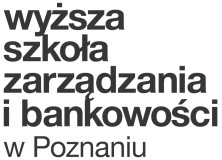 Wyższa Szkoła Zarządzania i Bankowości w Poznaniu Oświadczenie Ja, niżej podpisany/a, student/ka ....................................................................................................................................... (imię i nazwisko) Oświadczam, że przedkładaną pracę dyplomową w formie projektu pt.: ........................................................................................................................................................................................................................................................................................................................................................................................................................napisałem/am zgodnie z opisem działań wykazanych w  Karcie aktywności członka zespołu projektu dyplomowego, która jest elementem niniejszej pracy dyplomowej. Oznacza to, że przy pisaniu pracy, poza niezbędnymi konsultacjami, nie korzystałem/am z pomocy innych osób, a w szczególności nie zlecałem/am jej opracowania lub jej części innym osobom, ani nie odpisywałem/am jej lub jej części od innych osób. Poznań, dnia..................................... 	         Podpis.......................................................... 